СОЮЗ СОЦИАЛЬНЫХ ПЕДАГОГОВ 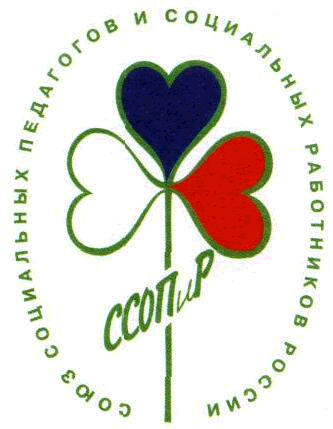 И СОЦИАЛЬНЫХ РАБОТНИКОВ ОБЩЕРОССИЙСКАЯ ОБЩЕСТВЕННАЯ ОРГАНИЗАЦИЯМосква, Россия119002, А/я 75, Дашкиной А.Н.Тел.: (495) 649-97-92 Тел./факс: (499) 766-94-63E-mail: rusunisw@mail.ruWeb-site: www.ssopir.ruUNION OF SOCIAL PEDAGOGUES AND SOCIAL WORKERS OF RUSSIA  ALL RUSSIAN PUBLIC ORGANISATION  		 Moscow, Russia  		 119002, P/b 75, to A.N.Dashkina Tel.: (495) 649-97-92 Fax. (499) 766-94-63 E-mail: rusunisw@mail.ruWeb-site: www.ssopir.ruУважаемые Коллеги!Общероссийская общественная организация «Союз социальных педагогов и социальных работников» приглашает Вас вступить в ряды членов ССОПиР.      В настоящее время участие в профессиональных общественных организациях является важным показателем социальной и профессиональной активности специалистов нашей сферы. Преимущества для членов ССОПиР:      1.  Членство в общественных организациях улучшает показатели и критерии балльной оценки результативности Вашего труда по итогам работы за отчетный период, что может положительно повлиять на повышение стимулирующих выплат.      2.  При создании регионального отделения ССОПиР, члены нашей общероссийской общественной организации входят в состав Комиссии по независимой оценке качества оказания услуг организациями социальной сферы, в соответствии с Федеральным законом от 21 июля 2014 г. № 256. Региональные отделения имеют преимущественное право участвовать в различных грантах.3. Члены ССОПиР первыми получают актуальную информацию о мероприятиях, организаторами или соорганизаторами которых является наша неправительственная организация.4. Члены ССОПиР получают ежемесячно на электронную почту журнал «Социальная работа»;5. Члены ССОПиР  имеют первоочередное право выступления на различных мероприятиях, организаторами или соорганизаторами которых является наш Союз, а также принимать участие в различных региональных и зарубежных конференциях и семинарах на льготных условиях (при наличии возможности,  ССОПиР оплачивает командировку 1-2 членов от региона на мероприятие).6. Члены  Союза имеют право участвовать в деятельности Союза, вносить предложения по совершенствованию нормативных правовых и иных актов, регулирующих гарантии в сфере социально-трудовых, профессиональных и других прав и интересов. 7. Члены Союза имеют право получать бесплатную юридическую и психологическую помощь, получать информацию по вопросам охраны труда. 8. Члены ССОПиР, в случае тяжелой жизненной ситуации, могут обратиться за помощью в Фонд поддержки социальных работников «Ангел добра и милосердия»9. ССОПиР сотрудничает и оказывает содействие членским организациям в налаживании контактов с зарубежными и международными объединениями,  специализированными учреждениями ООН, Совета Европы, Международной Федерацией социальных работников и другими международными организациями, занимающимися социально-экономическими и гуманитарными вопросами.10. ССОПиР организует проведение научных исследований в области социально-трудовых и иных общественных отношений, участвует в экспертизе проектов законов, иных нормативных правовых актов, государственных программ.11. ССОПиР осуществляет информационно-пропагандистскую, культурно-просветительную и издательскую деятельность. Члены ССОПиР имеют возможность публиковаться в СМИ.12. Члены ССОПиР могут создавать региональные отделения. В случае создания регионального отделения, члены ССОПиР получают ряд дополнительных льгот и привилегий.13. ССОПиР всегда оказывает посильную помощь своим членам в решении проблем, а также консультирует их по интересующим вопросам законодательства и развития социальных служб регионов.14. Члены ССОПиР имеют возможность участвовать во всех рабочих группах и комиссиях, в которых работает  наш Союз.НАС УЖЕ 50 000 ТЫСЯЧ! 2016 год наполнен интересными  и содержательными мероприятиями, которые могут быть интересны и профессионально полезны нашим членам (план работы ССОПиР на 2016 год в Приложении 1). Для того, чтобы стать членом Союза социальных педагогов и социальных работников, Вам необходимо заполнить заявление, которое Вы можете найти в Приложении 2 к данному письму, а также оплатить вступительный взнос. Сумма вступительного взноса зависит от вида членства, которое Вы хотите получить. Вступительный взнос для  членов Союза составляет 800 рублей и предоставляет Вам возможность пользоваться всеми вышеперечисленными преимуществами. Также есть возможность получить «золотой» членский билет ССОПиР. Вступительный взнос для «золотых» членов Союза составляет 1500 рублей. После оплаты вступительного взноса Вы получите именной членский билет на Ваш почтовый адрес (просьба указать точный почтовый адрес в заявлении).Если Вы уже являетесь членом Союза социальных педагогов и социальных работников и хотите продолжить наше сотрудничество, просим Вас подтвердить Ваше членство  путем оплаты членского взноса в размере 800 рублей (для  членов) или 1500 рублей (для «золотых» членов). Произвести перечисление вступительного или членского взноса Вы можете в любом отделении удобного для Вас банка. Реквизиты для перевода взносов Вы можете найти в Приложении 3 к данному письму.Для оперативной работы просим Вас прислать подтверждение об оплате вступительного или членского взноса на электронную почту rusunisw@mail.ru с пометкой «Членство в ССОПиР». Убедительно просим Вас указать Ваш действующий e-mail.  Без получения от Вас информации об оплате взноса и заявления на вступление в наш Союз мы не сможем прислать Ваш членский билет!В случае если Вы хотите получать бумажную версию журнала «Социальная работа», Вы можете оформить подписку в любом отделении «Почты России» (подписной индекс журнала 80805), на сайте ОАО Агентство «Распространение, обработка, сбор печати» (ОАО «Роспечать») http://www.rosp.ru/ в разделе «Интернет-магазин подписки на периодику» или на сайте ГК «Урал-Пресс» http://www.ural-press.ru/.Прошу данную информацию довести до сведения всех сотрудников ваших учреждений!С большим  уважением,											    Президент ССОПиР,    член Общественного Совета     Минтруда РФ, Вице-президент 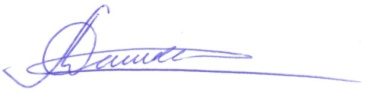     Конференции МНПО Совета Европы                                                   А.Н. Дашкина                                    